Ո Ր Ո Շ ՈՒ Մ14 հոկտեմբերի 2020 թվականի   N 1397-Ա ԽՆԱՄԱՐԿՅԱԼԻ ԳՈՒՅՔԸ ՕՏԱՐԵԼՈՒ ԹՈՒՅԼՏՎՈՒԹՅՈՒՆ ՏԱԼՈՒ ՄԱՍԻՆՂեկավարվելով «Տեղական ինքնակառավարման մասին» ՀՀ օրենքի 36-րդ հոդվածի 2-րդ մասի 2-րդ կետով, ՀՀ քաղաքացիական օրենսգրքի 39-րդ հոդվածի 2-րդ մասով, ՀՀ ընտանեկան օրենսգրքի 47-րդ հոդվածի 3-րդ մասով և հաշվի առնելով Կապան համայնքի Բաղաբերդ թաղամասի թիվ 2ա շենքի թիվ 12 բնակարանի բնակիչ Լիլիա Գրիգորյանի դիմումը, որպես Կապան համայնքի խնամակալության և հոգաբարձության մարմին՝  որոշում եմԹույլատրել Կապան համայնքի բնակիչ Լիլիա Գրիգորյանին /անձն AT0440204 տրված 27.08.2019թ. 041-ի կողմից/ օտարել ընդհանուր բաժնային սեփականության իրավունքով իր խնամարկյալին՝ Արման Հրաչիկի Հակոբյանին /ծնված 01.08.1979թ., անձն․  AN0666715, տրված 02․10․2013թ․ 041-ի կողմից/ պատկանող գույքը՝ ք. Կապան, Բաղաբերդ թաղ․,  շենք 2ա-12 հասցեի բնակարանի 4/15 բաժնեմասը: ՀԱՄԱՅՆՔԻ ՂԵԿԱՎԱՐ                                      ԳԵՎՈՐԳ ՓԱՐՍՅԱՆ2020թ. հոկտեմբերի  14
ք. Կապան
ՀԱՅԱՍՏԱՆԻ ՀԱՆՐԱՊԵՏՈՒԹՅԱՆ ԿԱՊԱՆ ՀԱՄԱՅՆՔԻ ՂԵԿԱՎԱՐ
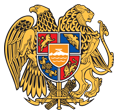 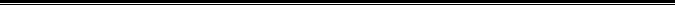 Հայաստանի Հանրապետության Սյունիքի մարզի Կապան համայնք 
ՀՀ, Սյունիքի մարզ, ք. Կապան, +374-285-42036, 060521818, kapan.syuniq@mta.gov.am